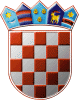 REPUBLIKA HRVATSKAVARAŽDINSKA ŽUPANIJA				OPĆINA VIDOVECOpćinsko vijeće						KLASA: 601-01/17-01/04URBROJ: 2186/10-01/1-17-01Vidovec, 11. travnja 2017.Na temelju članka 48. Zakona o predškolskom odgoju i obrazovanju („Narodne novine“ broj 10/97, 107/07 i 94/13) i članka 31. Statuta Općine Vidovec (“Službeni vjesnik Varaždinske županije“ broj: 09/13 i 36/13), Općinsko vijeće Općine Vidovec, na 29. sjednici održanoj dana 11. travnja 2017. godine, donosi    O D L U K U  o sufinanciranju i postupku sufinanciranja troškova boravka djece jaslične dobi s područja Općine Vidovec u dječjim vrtićima          Članak 1.Ovom Odlukom uređuje se postupak sufinanciranja troškova boravka djece jaslične dobi s područja Općine Vidovec u dječjim vrtićima kojima Općina Vidovec nije osnivač.                            			 Članak 2.Sufinanciranje troškova boravka vrijedi samo za djecu jaslične dobi, odnosno do 3 (tri) godine starosti djeteta.Pravo na sufinanciranje troškova boravka djece jaslične dobi u dječjim vrtićima kojima Općina Vidovec nije osnivač ostvaruju roditelji odnosno skrbnici (korisnici usluga dječjih vrtića) uz sljedeće uvjete, koji moraju biti ispunjeni kumulativno: - dijete jaslične dobi mora imati prebivalište na području Općine Vidovec- barem jedan od roditelja odnosno skrbnika mora imati prebivalište na području Općine Vidovec, najmanje šest mjeseci prije podnošenja zahtjeva za ostvarenje prava iz ove Odluke.  Članak 3.Korisnici usluga obvezni su Jedinstvenom upravnom odjelu Općine Vidovec, u svrhu ostvarenja prava iz ove Odluke, podnijeti pisani zahtjev, uz prilaganje sljedećih isprava:- osobnih iskaznica roditelja odnosno skrbnika,  - uvjerenje o prebivalištu (ne starije od šest mjeseci) za dijete jaslične dobi,- ugovor roditelja s predškolskom ustanovom ili potvrda predškolske ustanove o upisu djeteta u predškolsku ustanovu – jaslice.Korisnici usluga dječjih vrtića – jaslica dužni su odmah, a najkasnije u roku od 8 dana od nastanka promjene, prijaviti Jedinstvenom upravnom odjelu Općine Vidovec svaku promjenu činjenice koja bi utjecala na ostvarivanje prava na sufinanciranje troškova boravka djece jaslične dobi u dječjim vrtićima. Članak 4.Općina Vidovec sudjeluje u sufinanciranju troškova boravka djece jaslične dobi u dječjim vrtićima kojima Općina nije osnivač u iznosu od 650,00 kuna mjesečno po djetetu, a ostatak do pune ekonomske cijene snositi će korisnici usluga dječjih vrtića – jaslica.  Sredstva za smještaj djece u dječjim vrtićima iz stavka 1. ovog članka osiguravaju se u Proračunu Općine Vidovec, a  doznačivati će se na račun predškolske ustanove u kojoj je dijete jaslične dobi smješteno temeljem mjesečnih obračuna predškolske ustanove sa navedenim imenima korisnika i njihovim adresama.    Članak 5.	Općina Vidovec, korisnici usluga i predškolske ustanove zaključiti će ugovor o sufinanciranju smještaja djece jaslične dobi u dječjim vrtićima.Članak 6.Ovom Odlukom stavlja se van snage Odluka o sufinanciranju i postupku sufinanciranja troškova boravka djece jaslične dobi u dječjim vrtićima na području Varaždinske županije („Službeni vjesnik Varaždinske županije“ broj 30/14).                                                      Članak 7.Ova Odluka stupa na snagu osmog dana od dana objave u „Službenom vjesniku Varaždinske županije“.         OPĆINSKO VIJEĆE OPĆINE VIDOVECPREDSJEDNIKZdravko Pizek  